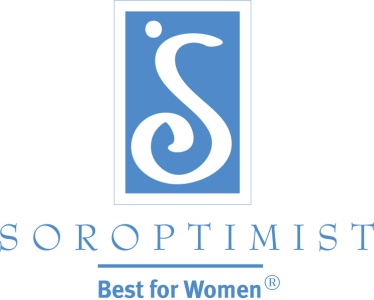 Soroptimist International of the Americasクラブ評価ツール　アンケート調査用紙1. クラブ名ボランティア活動の重要性2. ボランティア活動について考える時、以下の文章の内容はそれぞれあなたにとってどのぐらい重要ですか？1～6のうち、最もあてはまるものを選んでください（1．全くそうは思わない、2．あまりそうは思わない、3．どちらでもない、4．そう思う、5．だいたいそう思う、6．完全にそう思う）。ソロプチミストの使命に重点を置いた様々なプロジェクトのために資金を集める 女性と女児を直接支援するというソロプチミストの使命に重点を置いた価値ある奉仕活動を行う多くの会員に指導者の役割を担うよう奨励する 他の会員と会って交流できるよう例会を開催する今後の活動について他の会員と共に計画するための例会を開催する 私のキャリアや仕事の助けとなり得るネットワーク交流の機会を提供する 奉仕活動に楽しみの要素を取り入れる 使命に重点を置いた活動によって、私が住む地域社会を確実に支援する使命に重点を置いた活動によって、私が住む地域社会を超えて人々を確実に支援するあらゆる年齢層に参加する機会を提供するすばらしい活動を行った個人会員が表彰を受ける機会を提供する会員の子供や家族が参加できる方法を探す 形式や礼儀の要素を盛り込むクラブへの満足度3. ソロプチミスト・クラブに対する気持ちを表した以下の文章は、それぞれあなたにどのくらいあてはまりますか？1～6のうち、最もあてはまるものを選んでください（1．全くそうは思わない、2．あまりそうは思わない、3．どちらでもない、4．そう思う、5．だいたいそう思う、6．完全にそう思う）。ソロプチミスト・クラブは私が心から楽しめるものであるソロプチミスト・クラブは私に誇りの意識を持たせる ソロプチミスト・クラブは、使命に重点を置いた奉仕活動を通じて、真の達成感をもたらすものである ソロプチミスト・クラブは、他者を助けるために私は前向きなことをしていると感じさせるものである 私はソロプチミスト・クラブへの入会を友人や家族に勧めることを躊躇しない ソロプチミスト・クラブは私の人生の重要な一部となっている 私はクラブに真の影響力を持っている 私はクラブの中で尊敬を受けている 当面、私は活発な会員であり続けるつもりである投資した時間と金銭に対する報奨に非常に満足している会合への満足度4.  会合に対する気持ちを表した以下の文章は、それぞれあなたにどのぐらいあてはまりますか？1～6のうち、最もあてはまるものを選んでください（1．全くそうは思わない、2．あまりそうは思わない、3．どちらでもない、4．そう思う、5．だいたいそう思う、6．完全にそう思う）。クラブ会長は議題に従っている会合は予定通りの時間に始まり、終了している クラブは興味深くかつ多様なプログラムを提供しているゲストは適切な形で紹介されている 会合は興味深くかつ活気がある クラブ会合は親しみやすい雰囲気の中で行われている発言者は発表に十分な時間が与えられている 会合場所は適切である クラブの会員には会合に参加し、コミュニケーションする機会がある前回の会合の議事録が配布され、承認されているトレジャラーはクラブの財務状況について月例報告を行っている私の時間は尊重され、賢明に使われている5. 会合はどれぐらいの頻度で行われることが望ましいですか？ 	より頻繁に行われる方がよい 現在の頻度がちょうどよい今より頻度が低い方がよい6. 会員が直接集まるクラブ会合はどれぐらいの頻度で開催されることが望ましいですか？　下記から一つ選んでください。 1週間に2回以上 1週間に1回1か月に3回 1か月に2回 1か月に1回 1か月に1回未満行わない7. 会合は何曜日に開催されることが望ましいですか？ 1（最も望ましい）から7（最も望ましくない）まで順番を付けてください。日曜日 月曜日 火曜日 水曜日 木曜日 金曜日土曜日 8. 会合は何時ごろ開催されることが望ましいですか？　下記から1つを選んでください。 午前中  昼食時 夕方 9. クラブ会合に食事が含まれることを好みますか？　下記から1つを選んでください。はい いいえあなたが所属するクラブの評価10. あなたのクラブでは以下の文章のことを十分に行っていると思いますか？1～6のうち、最もあてはまるものを選んでください（1．全くそうは思わない、2．あまりそうは思わない、3．どちらでもない、4．そう思う、5．だいたいそう思う、6．完全にそう思う）。ソロプチミストの使命に基づくプロジェクトのために多く資金を集める女性と女児を直接支援するというソロプチミストの使命に重点を置いた価値ある奉仕活動を行う各会員に対して、在籍中にいずれかの時点で指導者の役割を担うよう奨励する会員同士で交流できるよう例会を開催する今後の活動について他の会員と共に計画するための例会を開催する 私のキャリアや仕事の助けとなり得るネットワーク交流の機会を提供する 奉仕活動に楽しみの要素を取り入れる 私の地域社会に暮らす女性と女児を助ける活動に関わっているクラブの活動が、私の住む地域社会を超えて女性と女児を確実に助けるようにしているあらゆる年齢層に参加する機会を提供する 素晴らしい活動を行った個人会員が表彰を受ける機会を提供する 会員の子供や家族と関わる方法を探す 形式や礼儀の要素を盛り込む一緒に過ごして楽しいと思う会員と交流する機会を提供する 歓迎の雰囲気にあふれ、自分がその仲間であるかのような気持ちにさせる 小規模なグループが存在しており、自分はその仲間であると感じられないクラブに対する希望と不満11. クラブに対する希望や不満を表した下記の文章は、それぞれあなたにどのぐらいあてはまりますか？1～6のうち、最もあてはまるものを選んでください（1．全くそうは思わない、2．あまりそうは思わない、3．どちらでもない、4．そう思う、5．だいたいそう思う、6．完全にそう思う）。クラブの指導者たちは私が望む形で活動することを認めてくれるクラブは現行の活動を行う上で最適な規模である クラブはクラブの活動とリーダーシップに関して、会員歴が短い会員も長い会員も平等に扱っている クラブは、ソロプチミストのオンライン・プログラム（「夢を生きる賞」と「夢を拓く」）を推進し、積極的に参加しているクラブの資金が適切に利用されるよう十分な保護措置が講じられているクラブの選挙が公正に実施されるよう十分な保護措置が講じられている 希望する会員にはメンターリングが提供される 状況を理解できるよう説明してくれるメンターがいればありがたい 会員内の多様性を歓迎する（民族や社会・経済的地位・立場など）可能な場合は技術を活用する（ウェブサイトがある、インターネットを使ってメンバー活動を報告しているなど）その他の意見12. あなたの会員経験をより良いものにするために、クラブができる具体的な事柄が一つあるとすれば、それは何ですか？13. 電話会議やスカイプ、フェイス・タイム、オンライン・セミナーなどを使って、技術を介した会議を開催できる機会は増えます。会員が直接集まる会合の代わりに技術やオンラインを介した会合に参加したいと思いますか？　下記の中からあてはまるものを1つ選んでください。全ての業務例会は技術を介して行われるべきである業務例会の半分以上が技術を介して行われる 業務例会の半分は技術を介して、半分は集会によって行われる技術を介して行われる業務例会は全体の半分未満とし、残りは集会によって行われる業務例会は技術を介して行われるべきではない14. 以下の空欄にその他のコメントをご記入ください。